 2024	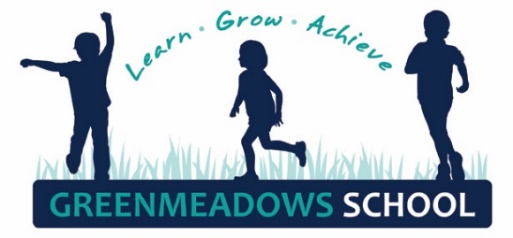 Rooms 3, 6, 7 & 8Book Bag =		If your child requires a new book bag please make sure. It is a extra large one with a Velcro close.ITEMQUANTITYA4WB9 Lined 9mm4Warwick  My Everyday Book 14Warwick My Maths Book 1 10mm Quad1Warwick My Maths Book 1 (unruled)2Warwick LWB – Small Book12Write Lets Learn Literacy 1 Tuatahi 12mm Ruled1Warwick BWB 14mm1Glue Stick 40g4Whiteboard marker Black (fine tip)4Bic Blue Single Pen2Bic Red Single Pen2Bic Black Single Pen2Pencil Pacific 130 HB4Orange Highlighter1Coloured Pencils 12pkt Full(Faber-Castell)1Metric Ruler (not flexi)1Rubber2Pencil Sharpener1Large Box of Tissues1